Appendix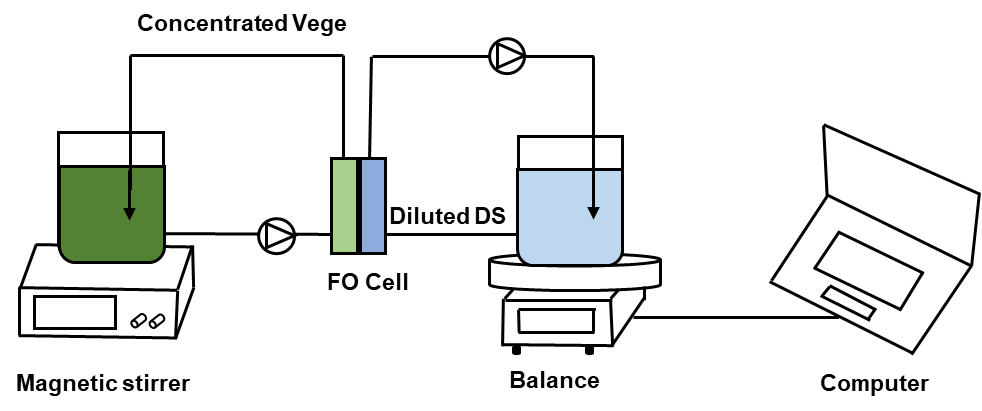 Figure S1. Schematic diagram of forward osmosis bench-scale systemTable S1. Analysis of raw vegetable liquor before and after preparationTable S2. Vegetable compositionZeta potential (mv)Turbidity (NTU)Conductivity (mS/cm)Before-4.98283.014.50After-4.1918.114.43ComponentValues pH6~7Conductivity13~15 (mS/cm）CODCr1500~2000 (mg/L)Water94.5 (g/100g)Protein1.3 (g/100g)Fat0.3 (g/100g)Carbohydrate2.3 (g/100g)Crude fiber0.6 (g/100g)Phytochrome1.49 (g/100g)Nicotinic acid0.006 (g/100g)Calcium0.056 (g/100g)Phosphorus0.032 (g/100g)Iron0.012 (g/100g)Potassium0.346 (g/100g)Sodium0.066 (g/100g)Magnesium0.0234 (g/100g)chloride0.120 (g/100g)